It's not about COVIDTo view this email online, [link].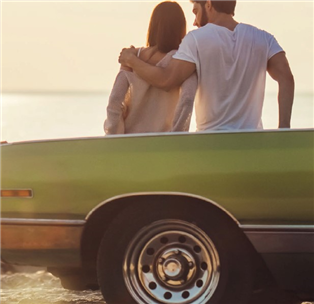 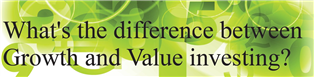 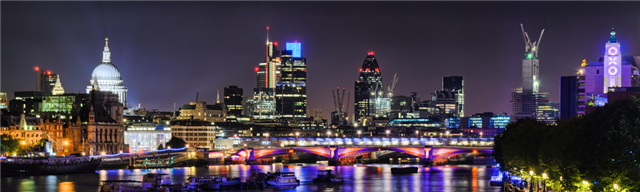 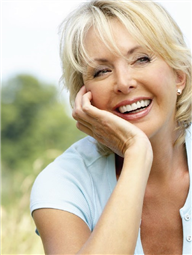 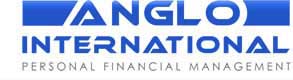 